هو الأبهی- ای بنده در گاه جمال ابهی انوار هدایت کبری...عبدالبهآء عباساصلی فارسی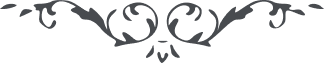 لوح رقم (44) – من آثار حضرت عبدالبهاء – مکاتیب عبد البهاء، جلد 8، صفحه 34هو الابهیای بندۀ در گاه جمال ابهی انوار هدایت کبری چون از افق اعلی بتافت در اوج سمآء بجمیع جهات شعاع و پرتوی ساطع انداخت اهل بصیرت دیده شان روشن گشت و خفاش ظلمت ساکن گلخن اهل شامه محظوظ از نفحات قدس شد و مزکوم محروم گردید (ع ع)